PROJEKT POSTANOWIENIA KOMISARZA WYBORCZEGO – DO KONSULTACJIDBB.532.26.2023POSTANOWIENIE Nr …/2024KOMISARZA WYBORCZEGO W BIELSKU-BIAŁEJ IIIz dnia 15 stycznia 2024 r. zmieniające postanowienie w sprawie podziału Miasta Rydułtowy na stałe obwody głosowania, ustalenia ich numerów, granic oraz siedzib obwodowych komisji wyborczychNa podstawie art. 12 § 2 i 11 ustawy z dnia 5 stycznia 2011 r. – Kodeks wyborczy (Dz. U. z 2023 r. poz. 2408), Komisarz Wyborczy w Bielsku-Białej III postanawia, co następuje:§ 1. Dokonuje się aktualizacji opisu granic stałych obwodów głosowania w Mieście Rydułtowy ustalonych postanowieniem Nr 31/2023 Komisarza Wyborczego w Bielsku-Białej III z dnia 28 kwietnia 2023 r. w sprawie podziału Miasta Rydułtowy na stałe obwody głosowania, ustalenia ich numerów, granic oraz siedzib obwodowych komisji wyborczych (Dz. Urz. Woj. Śląskiego z 2023 r. poz. 4059, zm. Dz. Urz. Woj. Śląskiego z 2023 r. poz. 6478).§ 2. Załącznik do postanowienia, o którym mowa w § 1, uwzględniający aktualizację opisu granic obwodów głosowania, otrzymuje brzmienie załącznika do niniejszego postanowienia.§ 3. Postanowienie podlega przekazaniu Burmistrzowi Miasta Rydułtowy, Wojewodzie Śląskiemu oraz Państwowej Komisji Wyborczej.§ 4. Na postanowienie wyborcom w liczbie co najmniej 15 przysługuje prawo wniesienia skargi do Naczelnego Sądu Administracyjnego, w terminie 3 dni od daty podania postanowienia 
do publicznej wiadomości poprzez opublikowanie na stronie internetowej Delegatury Krajowego Biura Wyborczego w Bielsku-Białej. Skargę wnosi się za pośrednictwem Komisarza Wyborczego w Bielsku-Białej III. Zgodnie z art. 9 § 1 Kodeksu wyborczego przez upływ terminu do wniesienia skargi należy rozumieć dzień złożenia skargi Komisarzowi Wyborczemu w Bielsku-Białej III. § 5. Postanowienie wchodzi w życie z dniem podpisania i podlega ogłoszeniu w Dzienniku Urzędowym Województwa Śląskiego oraz podaniu do publicznej wiadomości na stronie internetowej Delegatury Krajowego Biura Wyborczego w Bielsku-Białej i w sposób zwyczajowo przyjęty na obszarze Miasta Rydułtowy.Komisarz Wyborczy
w Bielsku-Białej III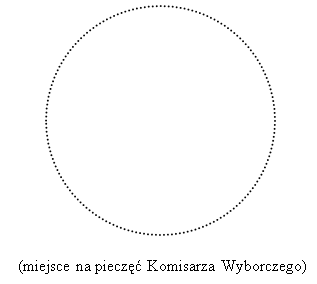 Gabriela BaniaZałącznikdo postanowienia Nr …/2024 Komisarza Wyborczego w Bielsku-Białej III
z dnia 15 stycznia 2024 r.Podział Miasta Rydułtowy na stałe obwody głosowaniaNumer
obwodu
głosowaniaGranice obwodu głosowaniaSiedziba Obwodowej Komisji Wyborczej1Piecowska, Niwki, Niewiadomska od nr 96 do końca (numery parzyste), Niewiadomska od nr 97 do końca (numery nieparzyste), Pietrzkowicka, Szczerbicka, Ks. Bolesława Szyszki, Wspólna, Żytnia, Pod Dębem.Szkoła Podstawowa Nr 3, ul. Radoszowska 3, 44-280 Rydułtowy2Bolesława Krzywoustego, Niewiadomska od nr 1 do nr 95Z (numery nieparzyste), Raciborska od nr 541 do końca (numery nieparzyste), Raciborska od nr 356 do końca (numery parzyste), Radosna, Radoszowska od nr 1 do nr 57Z (numery nieparzyste), Radoszowska od nr 2 do nr 68Z (numery parzyste)Szkoła Podstawowa Nr 3, ul. Radoszowska 3, 44-280 Rydułtowy3Barwna, Władysława Broniewskiego, Bukowa, Św. Jacka, O. Augustyna Kordeckiego, Gen. Stanisława Maczka, Narcyzowa, Radoszowska od nr 59 do końca (numery nieparzyste), Radoszowska od nr 70 do końca (numery parzyste), Ks. Józefa Szafranka, Juliana Tuwima, UrbanaOchotnicza Straż Pożarna, ul. Radoszowska 35, 44-280 Rydułtowy4Osiedle Orłowiec od nr 11 do nr 19, Osiedle Orłowiec od nr 34 do nr 36, Osiedle Orłowiec od nr 40 do nr 45, Osiedle Orłowiec od nr 46 do nr 49, Osiedle Orłowiec od nr 58 do nr 60Publiczne Przedszkole Nr 4, ul. Osiedle Orłowiec 37, 44-280 Rydułtowy5Obywatelska, Osiedle Orłowiec od nr 21 do nr 23, Osiedle Orłowiec od nr 27 do nr 33, Wojciecha Korfantego, Władysława Łokietka, Raciborska od nr 403 do nr 539Z (numery nieparzyste), Raciborska od nr 242 do nr 354Z (numery parzyste), SzpakówZespół Szkół Ponadpodstawowych, ul. Obywatelska 30, 44-280 Rydułtowy6Jana Barcioka, Czernicka, Jesionowa, Osiedle na Wzgórzu, Raciborska od nr 1 do nr 401Z (numery nieparzyste), Raciborska od nr 14 do nr 220Z (numery parzyste), WjazdowaUrząd Stanu Cywilnego, ul. Raciborska 369, 44-280 Rydułtowy7Osiedle Orłowiec od nr 50 do nr 57, Osiedle Orłowiec od nr 62 do końca, ŻelaznaBiblioteka Publiczna Miasta Rydułtowy, ul. Adama Mickiewicza 33, 44-280 Rydułtowy8Adama Mickiewicza, Gustawa Morcinka, Stanisława Ligonia, ŁadnaBiblioteka Publiczna Miasta Rydułtowy, ul. Adama Mickiewicza 33, 44-280 Rydułtowy9Armii Krajowej, Gen. Józefa Bema od nr 59 do końca (numery nieparzyste), Gen. Józefa Bema od nr 62 do końca (numery parzyste), Gajowa, Osiedle Karola, Karola Miarki, Zygmunta Krasińskiego, Mikołaja, Jana III Sobieskiego, Andrzeja Struga, Strzelców BytomskichSzkoła Podstawowa Nr 4, ul. Strzelców Bytomskich 13, 44-280 Rydułtowy10Barbary, Gen. Józefa Bema od nr 1 do nr 57Z (numery nieparzyste), Gen. Józefa Bema od nr 2 do nr 60Z (numery parzyste), Błękitna, Jadwigi, Jagiellońska, Jasna, Kazimierza, Jana Kochanowskiego, Krzyżkowicka od nr 1 do nr 13Z (numery nieparzyste), Krzyżkowicka od nr 2 do nr 24Z (numery parzyste), Joachima Lelewela, Miła, Mikołaja Reja, Studzienna, Urocza, Władysława Warneńczyka, Władysława, ZygmuntaPubliczne Przedszkole Nr 1, ul. Jana Kochanowskiego 25, 44-280 Rydułtowy11Fryderyka Chopina, Leona, Ofiar Terroru, Skalna, SzpitalnaUrząd Miasta, ul. Ofiar Terroru 36, 44-280 Rydułtowy12Bohaterów Warszawy (numery nieparzyste), Licealna, Gabriela Narutowicza, Kazimierza Przerwy-TetmajerZespół Szkół Licealnych i Technicznych, ul. Skalna 1, 44-280 Rydułtowy13Bohaterów Warszawy (numery parzyste), Antoniego Czechowa, św. Maksymiliana Kolbe, Krucza, Krzywa, Nowa, Orlovska, Plebiscytowa (numery parzyste), Skowronków, Słowicza, Strefa Gospodarcza, Tęczowa, Tygrysia, Wąska, Henryka Wieniawskiego, Stanisława Wyspiańskiego, Tadeusza Boya-ŻeleńskiegoSzkoła Podstawowa Nr 1, ul. św. Maksymiliana Kolbe 5, 44-280 Rydułtowy14Benedykta, Ks. Franciszka Blachnickiego, Marcina Kasprzaka, Plebiscytowa (numery nieparzyste), Spokojna, Marcina Strzody, Romualda Traugutta (numery parzyste), Walerego WróblewskiegoSzkoła Podstawowa Nr 1, ul. św. Maksymiliana Kolbe 5, 44-280 Rydułtowy15Ciasna, Dobra, Kalwaryjska, Klonowa, Krzyżkowicka od nr 15 do końca (numery nieparzyste), Krzyżkowicka od nr 26 do końca (numery parzyste), Lipowa, Łącząca, Miodowa, Orzechowa, Pawia, Sadowa, Gen. Władysława Sikorskiego, Storczykowa, Wiśniowa, Wodna, Podleśna, Romualda Traugutta (numery nieparzyste)Szkoła Podstawowa Nr 1, ul. św. Maksymiliana Kolbe 5, 44-280 Rydułtowy